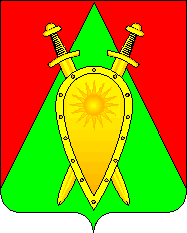 ДУМА ГОРОДСКОГО ОКРУГА ЗАТО П. ГОРНЫЙРЕШЕНИЕ22 декабря 2022 года 						                      	№ 15О внесении изменений в Положение о порядке и условиях назначения ежемесячной доплаты к страховой пенсии по старости (инвалидности) лицам, замещающим муниципальные должности на постоянной основе, а также её размере в городском округе ЗАТО п. ГорныйВ соответствии с Законом Забайкальского края от 10.06.2020 N 1826-ЗЗК "Об отдельных вопросах организации местного самоуправления в Забайкальском крае", статьей 30 Устава городского округа ЗАТО п.Горный, ДУМА ГОРОДСКОГО ОКРУГА РЕШИЛА:1. Внести в Положение о порядке и условиях назначения ежемесячной доплаты к страховой пенсии по старости (инвалидности) лицам, замещающим муниципальные должности на постоянной основе, а также её размере в городском округе ЗАТО п. Горный, утверждённое решением Думы городского округа ЗАТО п.Горный от 16 марта 2017 года № 9 (в редакции решения Думы от 29 октября 2020 года № 31) следующие изменения:1.1.  пункт 11 Положения дополнить подпунктами 11.7, 11.8, 11.9 следующего содержания:«	11.7. копию паспорта; 	11.8. копию свидетельства о постановке на учет в налоговом органе физического лица по месту жительства на территории Российской Федерации;11.9. копию страхового свидетельства обязательного пенсионного страхования.»1.2. пункт 20 дополнить четвертым и пятым абзацами следующего содержания:«	При приостановлении или прекращении выплаты страховой пенсии по старости (инвалидности) в случаях, установленных статьями 24, 25 Федерального закона от 28 декабря 2013 года № 400-ФЗ "О страховых пенсиях", получатель в срок не более 5 рабочих дней с момента приостановления или прекращения выплаты страховой пенсии по старости (инвалидности) обязан известить уполномоченный орган о приостановлении или прекращении указанной выплаты, за исключением случая, предусмотренного пунктом 1 части 1 статьи 25 вышеуказанного Федерального закона.Выплата ежемесячной доплаты к страховой пенсии прекращается в случае:- смерти гражданина, а также в случае признания его в установленном порядке умершим или безвестно отсутствующим - с 1-го числа месяца, следующего за месяцем, в котором наступила смерть либо вступили в силу решения суда об объявлении его умершим или о признании его безвестно отсутствующим;- назначения ежемесячной доплаты к страховой пенсии по старости (инвалидности), пенсии за выслугу лет, ежемесячного материального обеспечения, ежемесячного пожизненного содержания или иной выплаты к пенсии за счет средств федерального, краевого или местного бюджетов, за исключением предоставляемых мер социальной поддержки в виде ежемесячной денежной выплаты в соответствии с федеральными законами и законами края, - со дня назначения указанных выплат.»2.	Настоящее решение вступает в силу после его официального опубликования (обнародования).3.	Настоящее решение опубликовать (обнародовать) на официальном сайте городского округа ЗАТО п. Горный http://gorniy.75.ru.Председатель Думы городского округа ЗАТО п.Горный                                          		И.А. ФедечкинаГлава ЗАТО п. Горный           						Т.В. Карнаух